Broad Complex tachycardiaA 46 year old man is brought to your emergency department by ambulance following an overdose of unknown medications. He has had a brief generalized seizure en route. On arrival his observations are: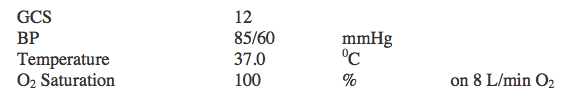 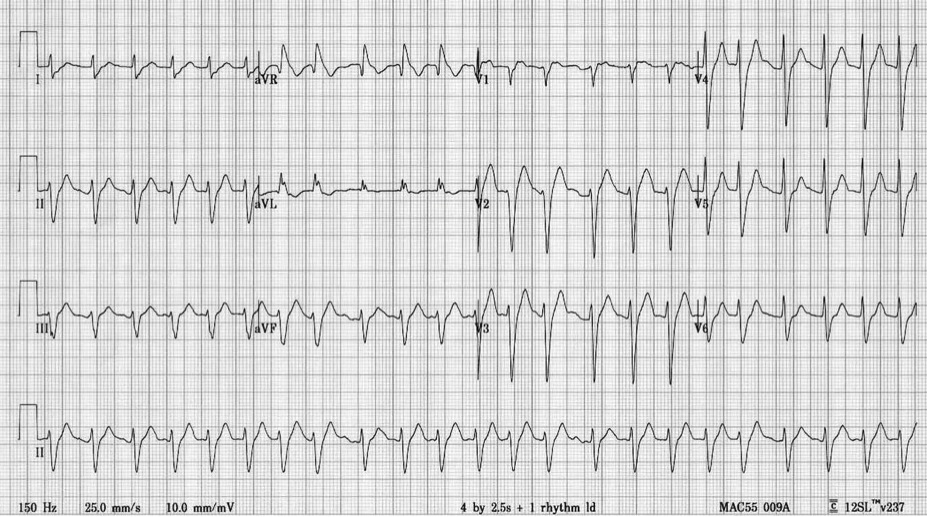 Describe the ECG (5 marks)Rate 150, Axis normal, Rhythm irregular broad complex tachycardia, R Prime AVR ,Interpretation – consistent with Na Channel BlockadeQRS upper limit or slightly prolonged,QT almost half the RR along with examples gave extra marksWhat are the first 5 things you would do to manage the patient?Mx in resus area, team approach, delegate care of rest of department treatment with NaHCo3 (50 ml 8.4%, repeat to achieve pH 7.5 and QRS <120ms)Fluid Mx for hypotension (1litre 0.9% NaCl stat and repeat if necessary to achieve MAP > 65mmHg)Benzodiazepines for seizures (appropriate dose for agent chosen)RSI and ventilation to low normal CO2 